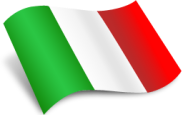 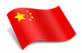 机构名称（中文）机构名称（英文）网址地址与邮编LOGO（如有，请提供矢量文件）（如有，请提供矢量文件）（如有，请提供矢量文件）（如有，请提供矢量文件）所在部门（中文）所在部门（英文）机构类型协会      □联盟      孵化器/加速器/科技园     □国际组织 □政府机关  □个人     □金融机构                  企业 □科研机构  □大学/学院/学术机构     中介机构协会      □联盟      孵化器/加速器/科技园     □国际组织 □政府机关  □个人     □金融机构                  企业 □科研机构  □大学/学院/学术机构     中介机构协会      □联盟      孵化器/加速器/科技园     □国际组织 □政府机关  □个人     □金融机构                  企业 □科研机构  □大学/学院/学术机构     中介机构协会      □联盟      孵化器/加速器/科技园     □国际组织 □政府机关  □个人     □金融机构                  企业 □科研机构  □大学/学院/学术机构     中介机构机构简介（中文50 - 300字以内，含员工人数）机构简介（英文50 - 300字以内，含员工人数）业务类型研究与开发    服务    □金融与投资    □市场营销□分销和零售    生产    □教育     政府机关    其他研究与开发    服务    □金融与投资    □市场营销□分销和零售    生产    □教育     政府机关    其他研究与开发    服务    □金融与投资    □市场营销□分销和零售    生产    □教育     政府机关    其他研究与开发    服务    □金融与投资    □市场营销□分销和零售    生产    □教育     政府机关    其他联系人姓  名（中文）职  务（中文）联系人姓  名（英文）职  务（英文）联系人手  机邮  箱参会人员1姓  名（中文）职  务（中文）参会人员1姓  名（英文）职  务（英文）参会人员1手  机邮  箱参会人员2姓  名（中文）职  务（中文）参会人员2姓  名（英文）职  务（英文）参会人员2手  机邮  箱参会人员3姓  名（中文）职  务（中文）参会人员3姓  名（英文）职  务（英文）参会人员3手  机邮  箱与意大利机构一对一洽谈需求（如有，请填报以下信息）与意大利机构一对一洽谈需求（如有，请填报以下信息）与意大利机构一对一洽谈需求（如有，请填报以下信息）与意大利机构一对一洽谈需求（如有，请填报以下信息）与意大利机构一对一洽谈需求（如有，请填报以下信息）项目名称（中文）项目名称（英文）合作意向项目供给         项目需求项目供给         项目需求项目供给         项目需求项目供给         项目需求合作方式研究合作     技术转让     制造协议     市场销售 投资融资     培训教育     其他研究合作     技术转让     制造协议     市场销售 投资融资     培训教育     其他研究合作     技术转让     制造协议     市场销售 投资融资     培训教育     其他研究合作     技术转让     制造协议     市场销售 投资融资     培训教育     其他合作需求简介（中文50 - 300字以内）合作需求简介（英文50 - 300字以内）如果贵单位已经与意大利相关机构展开合作，并有签约或者产品展示的需求，请联络我们：王晓光  13911563698     陈宇    13683383031如果贵单位已经与意大利相关机构展开合作，并有签约或者产品展示的需求，请联络我们：王晓光  13911563698     陈宇    13683383031如果贵单位已经与意大利相关机构展开合作，并有签约或者产品展示的需求，请联络我们：王晓光  13911563698     陈宇    13683383031如果贵单位已经与意大利相关机构展开合作，并有签约或者产品展示的需求，请联络我们：王晓光  13911563698     陈宇    13683383031如果贵单位已经与意大利相关机构展开合作，并有签约或者产品展示的需求，请联络我们：王晓光  13911563698     陈宇    13683383031